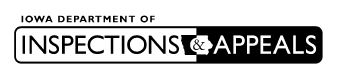 GUIDANCE FOR REQUESTING A VARIANCE FOR A SPECIALIZED FOOD PROCESSWhat is a Variance?A “Variance” is a written document issued by the Regulatory Authority that authorizes a modification or a waiver of one or more requirements of the Iowa Food Code or FDA Food Code, if in the opinion of the Regulatory Authority, a health hazard or nuisance will not result from allowing the activities detailed within the modification or waiver. The decision to grant or deny a variance request will be based on the best available information and science submitted by the applicant or sought out by the Iowa Department of Inspections and Appeals Food and Consumer Safety Bureau at the time the decision is made.When is a Variance Required?A “Variance” is required, and should be requested, when the retail food establishment Standard Operating Procedure (SOP) goes outside the requirements of the Iowa Food Code or FDA Food Code as detailed in the sections 8-103.11 and 8-103.12, or when the retail food establishment conducts an operation that is not addressed by the FDA Food Code as referenced in section 3-502.11.What Types of Food and/or Processing Methods Require a Variance?Specialized food processing methods are not allowed by the food code unless certain criteria is met.  Code section 3-502.11 states the food processing methods that are not allowed by the Food Code without an approved variance request. In addition, certain raw or undercooked animal foods as described in Code 3-401.11(D) - (Serving raw animal foods to a Highly Susceptible Population) also require a variance.What Types of Processes Require a HACCP Plan and NOT a Variance?Certain specialized food processing methods, such as Reduced Oxygen Packaging, require an approved variance as well as an approved HACCP Plan, while other processing methods (including some foods processed using reduced oxygen packaging) require only a HACCP Plan and not an approved variance.What is HACCP?HACCP is a systematic approach to the identification, evaluation, and control of food safety hazards. It consists of a seven step process that a food producer or establishment operator can use to address hazards introduced or controlled by a process.HACCP Principles are:Conduct a food safety HAZARD ANALYSIS.Identify CRITICAL CONTROL POINTS, also called “CCP’s”.Establish CRITICAL LIMITS for preventive measures.Establish MONITORING PROCEDURES for control points.Establish CORRECTIVE ACTIONS.Establish an effective RECORD KEEPING/DOCUMENTATION system.Establish VERIFICATION PROCEDURES to ensure the HACCP Plan is working. A HACCP Plan is a written document that describes the Food Establishment’s formal procedures of following HACCP principles.  It is a system for managing food safety by following a strict method of preparation that prevents hazards of a biological, chemical, or physical nature.  Producing food using a specialized food processing method may require a HACCP Plan in addition to a variance approval.Required Contents of a HACCP Plan The FDA Food Code has specific criteria for the contents of a HACCP Plan.  HACCP Plans must be submitted to the Iowa Department of Inspections and Appeals for approval prior to implementing the plan.What Types of Processes Require a HACCP Plan and NOT a Variance?Certain specialized food processing methods, such as Reduced Oxygen Packaging, require an approved variance as well as an approved HACCP Plan, while other processing methods (including some foods processed using reduced oxygen packaging) require only a HACCP Plan and not an approved variance.Code 3-502.12 Reduced Oxygen Packaging Without a Variance Criteria, gives specific criteria for reduced oxygen packaging processes.  If these processes are followed as stated in this Code, a Variance is not required.  A HACCP Plan however, is required for these processes- with the exception of 3-502.12(F) (“the 48 hour rule”) provided the establishment follows all three provisions in section (F).The other instance when a HACCP Plan and Variance are not required is stated in Iowa Administrative Code 481-31 which amends code section 3-502.12 by adding:“A HACCP PLAN is not required when a FOOD ESTABLISHMENT packages raw meat and poultry using a REDUCED OXYGEN PACKAGING method and includes on the package a 30-day “sell by” date from the date the raw meat or poultry was packaged.How does my Organization or Establishment request a Variance?The Request for a Variance application shall be submitted to the Iowa Department of Inspections and Appeals Food and Consumer Safety Bureau.  All information on the Variance Request Form must be fill out completely and all additional required information must be submitted.  Request forms that are not filled out completely will be returned to the applicant.How long does it take obtain an approval for a Variance request?The variance approval process takes approximately 30 days once the request and all adequate supporting documentation is received by the Iowa Department of Inspections and Appeals.How does my Organization submit a Variance request?Please submit the following application and supporting information to:  Iowa Department of Inspections and Appeals  Food and Consumer Safety Bureau  Attention:  Brian Church  321 E 12th St  Des Moines, IA  50319Or Email to:   brian.church@dia.iowa.govFor questions, please contact (515) 281-5796.REQUEST FOR A VARIANCE-SPECIALIZED FOOD PROCESSForms that are not filled out completely will be returned to the applicant.Date:            New Variance Request           Renewal Variance Request Establishment/Organization Name:          Establishment License Number:                                                                                                                                   Physical Address:          City:                                               State:        Zip:        Mailing Address (if different from above):          City:                                                State:        Zip:        Owner Name:          Organization Contact Name:     Contact Telephone Number:                       Fax Number:         Email Address:         If applying for multiple locations, please attach a list of facilities to this application.Type of Variance Requested:Note: If requesting a Variance for a Facility related issue, please fill out the Variance Request Form titled “Request for a Variance- Facility” Smoking Food for Preservation	 Reduced Oxygen Packaging Acidification of Food for Preservation	 Custom Processing of Animals for Personal Use    Molluscan Shellfish Life-Support Tank	 Curing  Sprouting Seeds or Beans	 Other† Preparing Food by another method*	  	Please list each food produced using a specialized food processing method.  State the special process and provide evidence specific to this process in the form of a third party study or validated process. *If preparing food by another method (not checked above) that is determined by the Regulatory Authority to require a variance, please list the food and process with evidence specific to this process in the form of a third party study or validated process. †For other rule modification or waiver requests, please state the rule and Code number, reason for the request, and supporting documentation demonstrating why a health hazard or nuisance will not result from the modification or waiver.The applicant shall provide the following information:Will the above rule pose too much hardship on the person or persons requesting the variance?  If so, how?Describe the alternate means that will be used to protect the public health that is equal to or greater than the full application of the rule:Would a variance from the requirement prejudice the legal rights of any person?  If so, who and how?   Are the provisions of the rule mandated by statute or another provision of law?If applying for a variance for a specialized food process, such as acidification, reduced oxygen packaging, etc.:   A HACCP Plan, if required as specified by FDA Food Code Section 8-201.13, that includes the information specified in Section 8-201.14 as it is relevant to the variance request is attached.SIGNATURE OF APPLICANT: ___________________________________________________________________